Umeå Orienteringsklubben inbjuder till publiktävlingar i samband med USM 2017Sprint 	fredagen den 15 septemberLångdistans	lördagen den 16 septemberKlasser och banlängderPublik D15,Publik H15,Publik D16 Publik H16 Segrartiderna är beräknade efter SOFT:s anvisningar för motsvarande ungdomsklasser. Klasserna är att betrakta som Öppna motionsklasser.Banlängder kommer att publiceras i PMAnmälan och avgifter 
Anmälan öppnar det 1 augusti 2017Anmälan till tävlingarna sker via Eventor eller på plats på arenanSista anmälningsdagFör sprinten 2017-09-15 kl 16:00För långdistans 2017-09-16 kl 13:00Betalning: All fakturering kommer att göras till respektive förening.Deltagaravgifter: För ungdomar upp till 16 år 75 kr. För alla övriga 130 krSamling SprintUmeå Energi Arena på Gammlia i Umeå. Vägvisning från väg 503 i Umeå, Hagarondellen Läs Trafik PM.Samling Långdistans och stafettKassjö 20 km V Umeå. Vägvisning från E12 vid Brännland, följ väg 629 6 km till Kassjö. 
Läs Trafik PM.
StämplingssystemSportIdent. Eget bricknummer skall anges i anmälan annars tilldelas hyrbricka. Hyra av löparbricka 30 kr, borttappad löparbricka debiteras klubben med 500 kr.KartorSprint: Karta ritad 2016-2017 enligt sprintnorm. Skala 1:4 000, ekv. 2,5 m. Kartritare Henrik Johansson.Lång och stafett: Karta ritad 2016-2017 Långdistansen skala 1:10 000, stafetten skala 1:10 000, ekv. 5m. Kartritare Pär Norén.
OBS! Kartskalan för långdistans har ändras från 
1: 15 000 till 1:10 000 efter dispens av SOFT.
SprintTerräng: Bostadsområden med litet inslag av tätortsnära skog. Stort inslag av cykel- och gångbanor. Det finns några trafikerade vägar i området och därutöver kan viss fordonstrafik förekomma på parkeringar etc. Två större vägar i området är förbjudna att springa på vilket också kommer att vara markerat på kartan, dessa passeras i tunnlar. Underlaget består av en blandning av gräs, asfalt och skog. Generellt sett mycket god framkomlighet.
Kupering Svag kupering. Höjdskillnaden mellan högsta och lägsta punkt på kartan är ca 20m.

LångdistansTerräng: Större delen av banorna går i äldre hällmarkstallskog eller äldre granskog med god till mycket god framkomlighet. Undervegetation förekommer bitvis i form av högt blåbärsris. Sikten varierar från mycket god i hällmarkspartierna, till god i granskogen. 
Terrängen är bitvis rejält detaljrik.

Kupering: Måttligt kuperad skogsmark. Höjdskillnaden mellan högsta och lägsta punkt är ca 125 m.KlädselSprint: Inget krav på heltäckandeklädsel.. Förbud att använda orienteringskor med dubb

Långdistans: Heltäckande klädsel.StartSprint: Starttid mellan kl 1640-1710

Lång: Starttid mellan kl 1330-1430Startstämpling tillämpas.Omklädning och duschSprint: Varmdusch inomhus i anslutning till arenan.Långdistans: Omklädning och varmdusch utomhus.Marka:Finns på tävlingsarenorna.Organisation
ArrangemangsledareTjelvar Otterbjörk	070-617 17 30
Tävlingsledare
Lennart Karlsson	070-603 95 58BanläggareHåkan Eriksson (sprint)	070-209 24 01Simon Nilsson    (lång )	070-336 44 03TävlingskontrollantOve Vesterberg 
Lycksele IF		070-399 35 35BankontrollantLennart Strandberg 
Skogslöparna		070-2315 388KartkontrollantLennart Strandberg 
Skogslöparna		070-2315 388ArrangemangscoachStefan Larsson SOFT	070-2418557IT-coachHenrik Bengtsson SOFT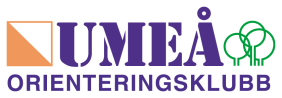 